Estimadas familias:                Esta semana tendremos clases grabadas, para mantener el vínculo con los chicos y a través de este tipo de actividades generar la autonomía y la seguridad en sus posibilidades.               Les recordamos que, si bien queremos que los niños trabajen con autonomía, algunas actividades van a necesitar que los acompañen. Las tareas también son momentos en los que compartimos con nuestros niños por eso les proponemos actividades para jugar, investigar y continuar en esta aventura de aprender. Como siempre agradecer la colaboración y el compromiso hacia la tarea escolar.                  		 				Cordialmente Seño Vale y Seño BetyActividades Lunes 24 de agosto de 2020 Hoy quiero contar que …………………………………………………………………….Virgen del Valle te damos gracias por:_________________________LenguaJugamos a quién es quién.Dos personas o más (preferentemente 2)Modo de juego:El juego comienza eligiendo un personaje y escribiendo su nombre en un papel sin que nadie lo vea. Luego, se coloca el tablero con las imágenes de cada personaje en el medio para que ambos jugadores puedan verlo. Para comenzar el juego cada jugador deberá  tirar un dado y a quien le toque el número más alto, será el primero que  podrá comenzar a preguntar para adivinar el personaje secreto de tu adversario. Las preguntas a realizar deberán ser como: "¿Tiene ojos marrones?; ¿Es barbudo?; ¿Tiene pelo blanco? Haciendo referencia a las características de cada personaje.Una vez que ya hayas reunido varias pistas y tengan casi seguro de quién es el personaje que eligió tu adversario deberás dar la respuesta y descubrir el personaje.En el caso de que tu respuesta sea errónea gana el otro jugador.Listos…preparados ¡A jugar!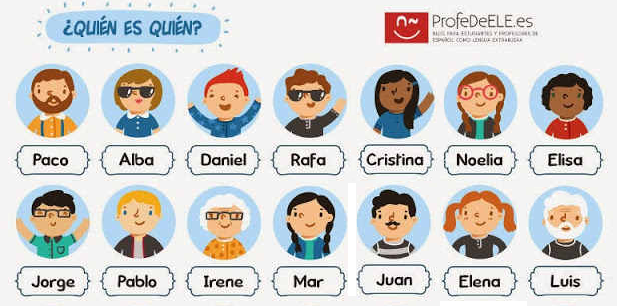 Luego de jugar responde¿Con quién jugaste?¿Quién ganó?¿Qué personaje elegiste?¿Cómo es ese personaje? Las seños de segundo también jugamos, la seño Vale eligió a un hombre con barba y bigotes y la seño Bety eligió a un hombre, con pelo rubio y ojos claros. Adivina qué personaje eligió cada una completando el cuadro con el sustantivo propio.A trabajar… modifica el género y número de los sustantivos que te parezca que nos son coherentes tachándolo y escribiéndolo correctamente debajo.Las conejos son animales que tienen el cuerpo cubierto de un suave pelo.___________________________________________________________La abuelo me regaló un bicicleta para el día del niño. ____________________________________________________________El maestra se llevó los cuadernos para corregir.______________________________________________________________La alumnos trabajan diariamente para continuar aprendiendo.2) Inventa una oración para que tu seño la corrija y te la mande escrita correctamente por mail.MatemáticaRecordamos lo trabajado Escribe el nombre de los cuerpos.Observa los cuerpos y escribe qué figuras se desprenden de cada uno.Dibuja sólo las figuras en las que puedas trazarles la diagonal.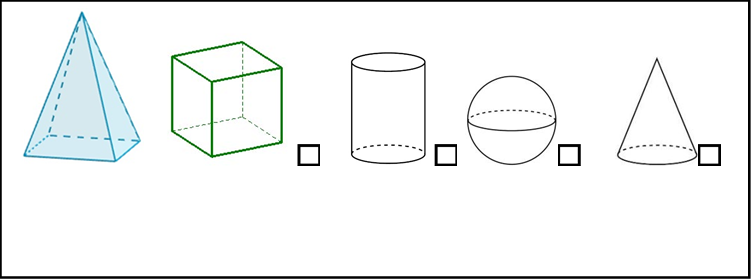 Números pares e imparesLos números pares son los terminados en 0, 2, 4, 6, u 8.Los números impares son los terminados en 1, 3, 5, 7 y 9.Completa el cuadro solo con los números paresEscribe cómo se leen los números impares que figuran en el cuadro.Resuelve utilizando procedimientos trabajados con la seño.124 + 48 + 109 =365 - 125 =243 + 121 + 33 =482 - 109 =Martes 25 de agosto de 2020 Hoy trabajamos con un video https://drive.google.com/file/d/1Ai5K_qMj6HKQ2a1T77cw-zKJeuibQRTr/view?usp=sharing Para el siguiente video vamos a necesitar que los alumnos tengan la siguiente copia.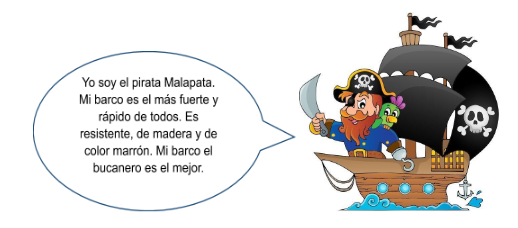 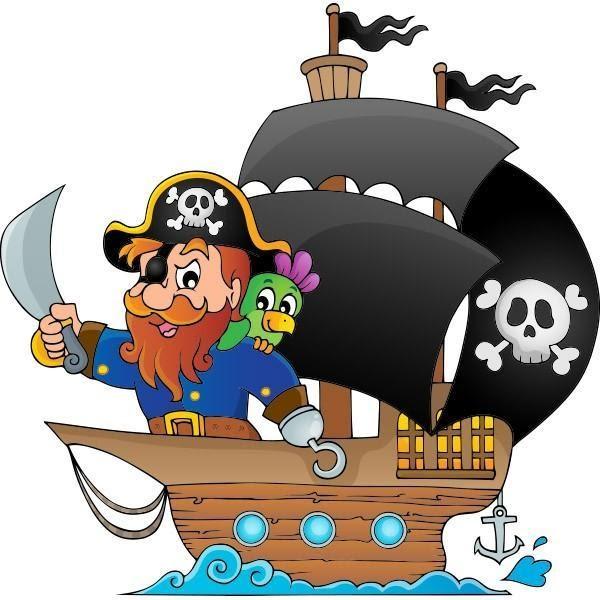 Matemática Resuelve  los problemas con cuentas y respuestas completasa)	Tres amigas van a juntar sus ahorros para comprar un regalo. Juana tiene $42, Paloma tiene $62 y Valentina, $30. ¿Hasta cuánto pueden gastar en el regalo?b)	Dos equipos están jugando un partido de básquet. Atenas logró hacer 96 tantos y Deportivo Bahía hizo 80. ¿Cuántos tantos tiene que hacer Deportivo Bahía para alcanzar a Atenas?c)	Este año el club de fútbol Gimnásticos hizo 32 goles en el Torneo de verano, 39 goles en el Torneo de Invierno y 24 goles en la Copa Continental. ¿Cuántos goles hizo este equipo en total?d)	Sofía gastó $48 en un perfume y $14 en un desodorante, pagó con $100. ¿Cuánto le dieron de vuelto?  Resuelve sin cuenta ni calculadoraColorea los cálculos que te resultaron muy difíciles Miércoles 26 de agosto de 2020Virgen del Valle te pedimos por:_____________rezamos el “Avemaría”.Lengua¡A recordar!Lee el poema de Olga Martínez:Anoche vi las blancas estrellitasen lo azul del cielodesde mi ventana pequeñitadesde mi alcoba bonita.¡Qué contento estoy!Mañana a la escuelita iréa pintar de mil coloreslas estrellas que conté.A cada una un nombre le pondré.Unas grandes, otras pequeñasen mi libreta dibujaré.No me olvidaré de mi linda maestrapor ser tan buena le regalaréuna estrellita gigantecomo mi osito Daniel.Hoy en la noche espero poder verlas estrellas resplandecientes igual que ayerpara acostarme contentoy dulces sueños tener.Responde:¿Qué expresa esta poesía?Subraya en la poesía 5 palabras que rimen.Vuelve a leer la poesía y piensa qué título le pondrías.Recordamos que los adjetivos indican las cualidades del sustantivo. Completa cómo dice en la poesía como son:Las estrellitas………………………………………………………………………………………..El cielo…………………………………………………………………………………………………….La ventana……………………………………………………………………………………………….La alcoba………………………………………………………………………………………………..La maestra……………………………………………………………………………………………..¡A jugar con el número de los sustantivos!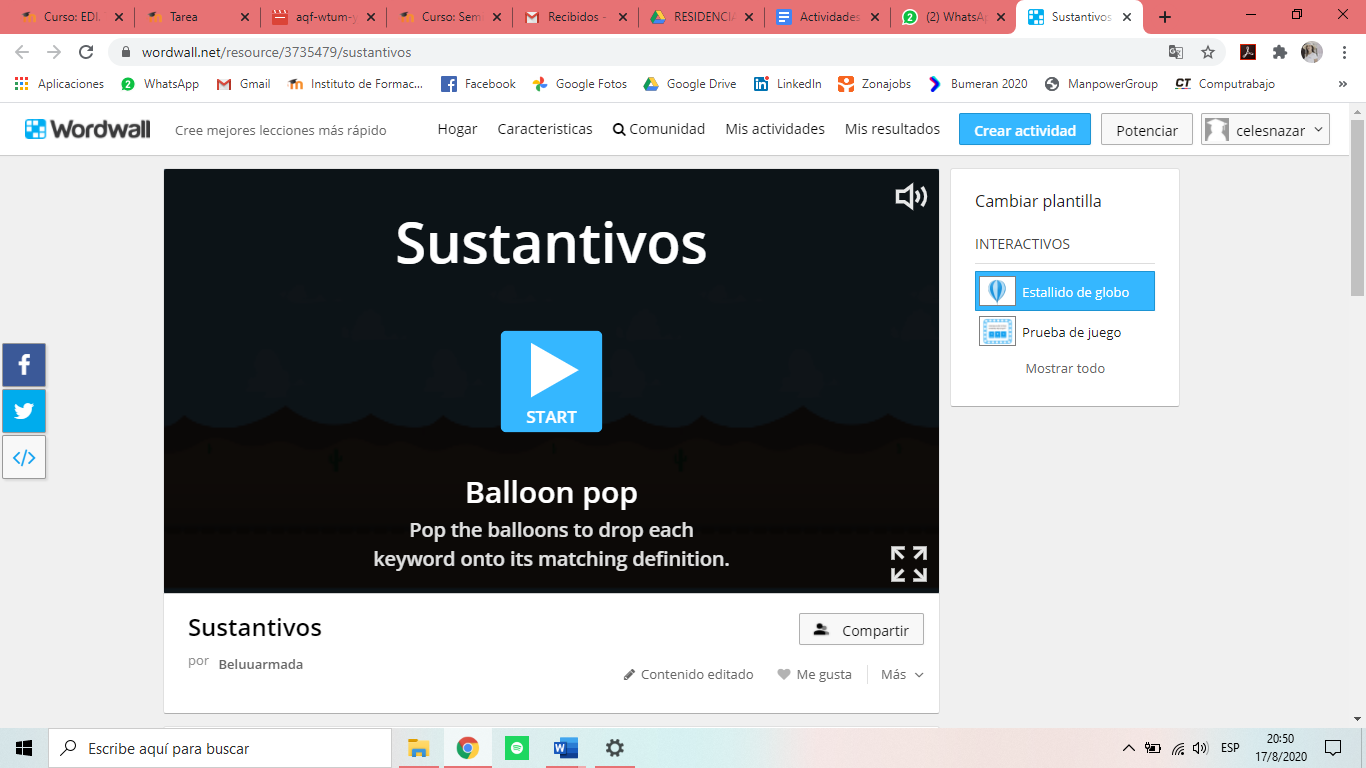 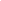 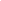 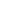 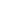 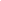 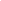 El juego consiste en pinchar los globos para que caigan en el vagón correcto. Al finalizar se encuentran con las respuestas correctas e incorrectas.Después de jugar escribir en el cuaderno al menos 2 respuestas correctas y 2 incorrectas si es que te equivocaste en alguna. Si tuviste alguna respuesta incorrecta escribila de manera correcta en tu cuaderno.https://wordwall.net/resource/3735479/sustantivos  Para que puedas jugar bien es importante ampliar la pantalla y luego presionar start.MatemáticaGerardo  y Ezequiel jugaron al juego de los sustantivos.Gerardo hizo 423 puntos mientras que Ezequiel 485 puntos. ¿Por cuántos puntos ganó Ezequiel? (Dejar constancia de cómo lo resolviste)Luego hicieron 3 rondas de juegos y obtuvieron el siguiente puntaje              ¿Cuántos puntos obtuvo cada uno? 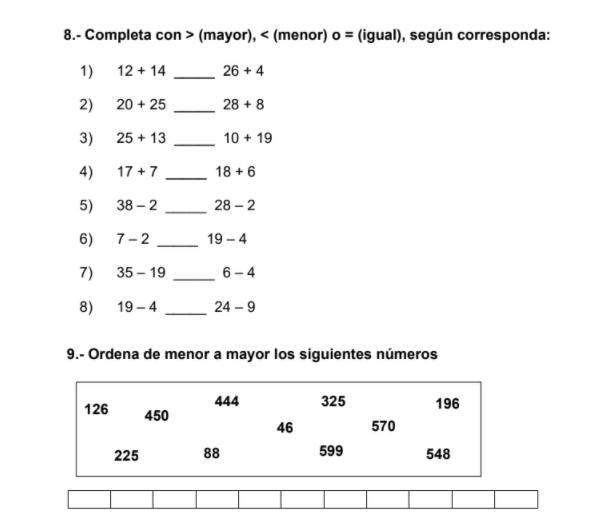 Jueves 27 de agosto de 2020 Rezamos un “Ave María” para pedir a la Virgen que nos ayude a tener un corazón más fraternal y solidario.Me miro en el espejoLee y realiza la actividad que se propone:Si los adjetivos dicen cualidades, vos podes dibujar y escribir tus características usando adjetivos, para esto te proponemos primero anotar algunos adjetivos sueltos para que te sirvan a la hora de hacer la actividad.Aclaración muy importante:No todos los adjetivos son visibles a nuestros ojos, es decir podemos saber que una persona es rubia, por el color de su pelo pero no sabemos si es alegre hasta que la conocemos.Te ayudamos usando una lista de adjetivos que te pueden servir: alegre, divertido, paciente, tranquilo, ansioso, inquieto, rubio, colorado, morocho, alto, bajo, etc.Dibujate en una hoja tamaño A4 y escribe señalando en ella los adjetivos que te caracterizan.“Elijo, escribo y dibujo”Observo las imágenes que se presentan a continuación y leo las palabras de los círculos. Entonces, elijo la adecuada y escribo la frase en mi cuaderno. Por ejemplo, El pez.Luego DIBUJO lo opuesto. ¡¡El primero va de regalo!!Cuando hay un solo elemento, dibujo más de uno. Si hay varios, dibujo solo uno. 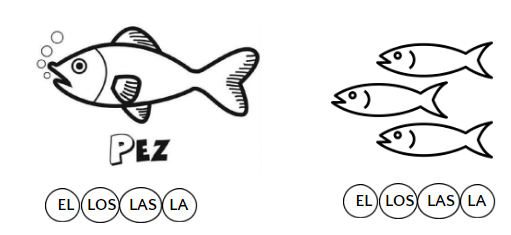 Escribo en el cuaderno: El pez						Los peces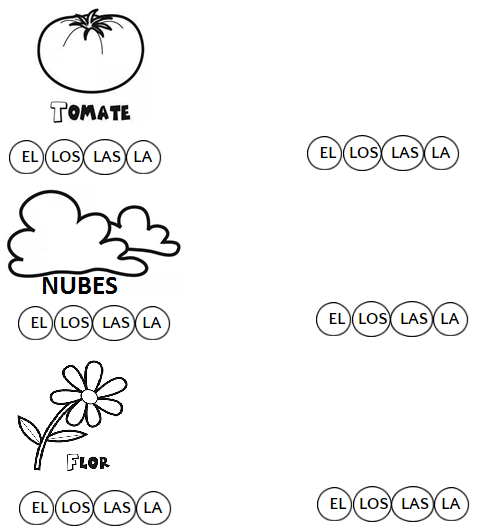 Trabajamos con el video:https://drive.google.com/file/d/12KO3UzwtpfQrwUfUt-Lh0gCsrg0My3b_/view?usp=sharingViernes 28 de agosto de 2020.Virgen del Valle te pedimos por: ______________________Lengua, Ciencias  Naturales e Identidad y ConvivenciaEscuchamos el cuento el coleccionista de semillashttps://www.youtube.com/watch?reload=9&v=eDimwrJ7jnU¿Cómo dice el cuento que se debe observar?¿Qué hacía Fernando con las semillas que coleccionaba?¿Qué motivó a Fernando a sembrar semillas?¿Cómo cuido cada maceta el niño del cuento?¿Qué semillas debemos sembrar según la maestra y cómo la ayudamos a crecer?Dibuja cómo te imaginas el árbol de la paz.Observa estos alimentos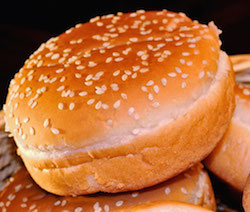 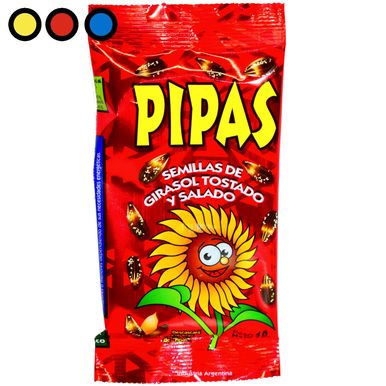 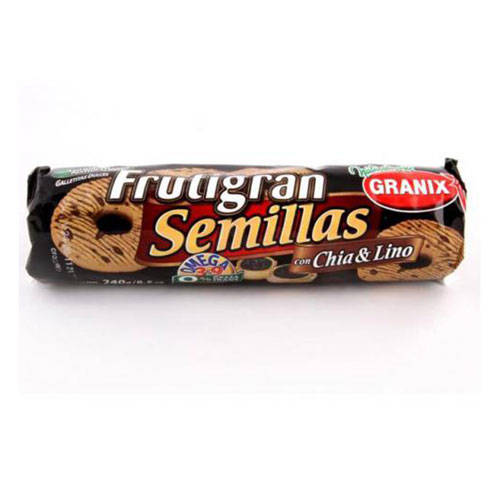 ¿Qué tienen en común estos productos?¿Qué tipo de semillas conoces? Colocale el nombre si conoces de qué semilla se trata. Puedes ayudarte de la imagen de la actividad anterior.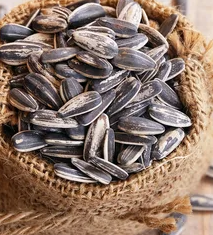 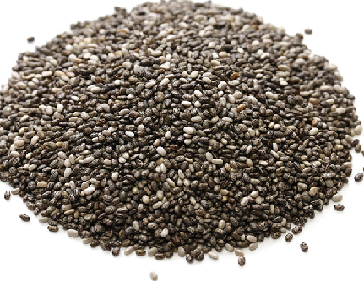 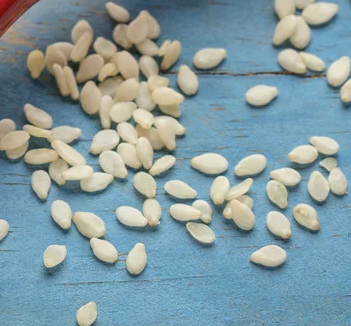 Observa detenidamente, identificando: diferencias de tamaños, formas, colores,(si tienes lupa puede observarla con lupa y verlas mejor)Completa el cuadroTarea: A seguir recolectando semillasMatemática Resolver mentalmenteEscribe come se leen los números de la primera columna.Inventa un problema que se resuelva con 143 + 35 + 98 =Sustantivo PropioSustantivo ComúnHombreHombreCaracterísticas del personajeBarbudo, castaño, bigotudoRubio, ojos azules450457468471485489325 + 100 + 5 =  285 - 80 =486 - 180 = 50 + 150 +46 =354 + 10 + 100 = 288 - 18 =125 + 25 + 50 =25 + 25 + 50 +50 =RondasEzequiel  Gerardo1°1451542°2031653°9887SemillasTamañoFormaColorGirasolSésamoCalabazaNúmero  más 100menos 50  más 20menos 6145268345432297